Publicado en Castellón el 23/05/2019 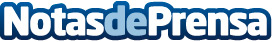 PortCastelló expone en Breakbulk Europe 2019 sus récords en graneles sólidosEl puerto de Castellón, a través de la Fundación PortCastelló, participa en Breakbulk Europe 2019, la feria especializada en "project cargo" y carga a granel que sirve como punto de encuentro para operadores logísticos, empresas transitarias y fabricantes de todo el mundoDatos de contacto:Comunicación PortCastellóNota de prensa publicada en: https://www.notasdeprensa.es/portcastello-expone-en-breakbulk-europe-2019 Categorias: Internacional Valencia Logística http://www.notasdeprensa.es